ПРОТОКОЛ  № 243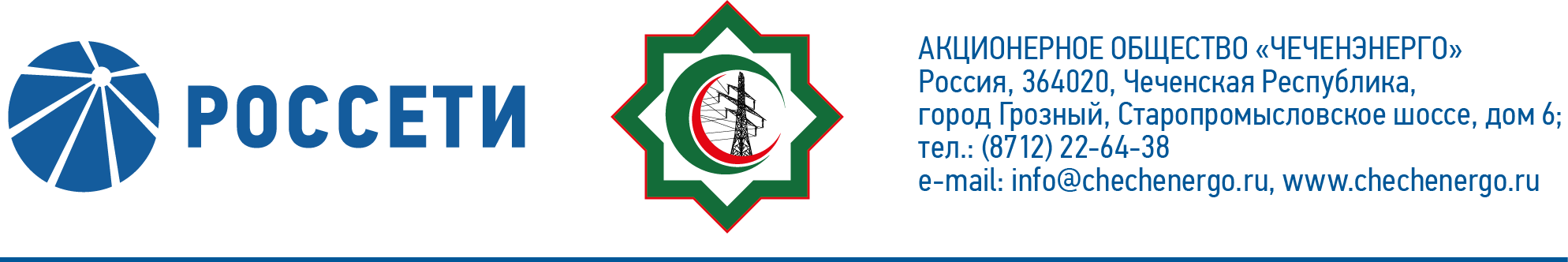 заседания Совета директоров АО «Чеченэнерго»Дата проведения: 30 сентября 2021 года.Форма проведения: опросным путем (заочное голосование).Дата и время подведения итогов голосования: 30.09.2021 23:00.Дата составления протокола: 01 октября 2021 года.Всего членов Совета директоров Общества – 6 человек.В голосовании приняли участие (получены опросные листы):  Докуев Русланбек Саид-Эбиевич Михеев Дмитрий Дмитриевич Боев Сергей Владимирович Рожков Василий ВладимировичШаптукаев Рустам РуслановичАмалиев Магомед ТюршиевичКворум имеется.ПОВЕСТКА ДНЯ:Об исполнении Плана (Программы) снижения потерь электрической энергии в электрических сетях АО «Чеченэнерго» на 2020-2024 годы за 2020 год.Об утверждении Плана (Программы) снижения потерь электрической энергии в электрических сетях АО «Чеченэнерго» на 2021-2025 годы.Об итогах выполнения инвестиционной программы Общества за               1 полугодие 2021 года.Об утверждении сметы расходов Общества на 2 и 3 кварталы 2021 года.Итоги голосования и решения, принятые по вопросам повестки дня:Вопрос № 1: Об исполнении Плана (Программы) снижения потерь электрической энергии в электрических сетях АО «Чеченэнерго» на 2020-2024 годы за 2020 год. Решение:1. Принять к сведению отчет единоличного исполнительного органа Общества об исполнении Плана (Программы) снижения потерь электрической энергии в электрических сетях АО «Чеченэнерго» на 2020-2024 годы за 2020 год согласно приложению № 1 к настоящему решению Совета директоров Общества.2. Отметить неисполнение объема снижения потерь электроэнергии в целом по Программе (план 621,13 млн кВтч, факт 79,97 млн кВтч).Голосовали «ЗА»: Докуев Р.С.-Э., Михеев Д.Д.,  Боев С.В., Рожков В.В., Шаптукаев Р.Р.«ПРОТИВ»:  нет  ВОЗДЕРЖАЛСЯ»: Амалиев М.Т.Решение принято большинством голосов.Вопрос № 2: Об утверждении Плана (Программы) снижения потерь электрической энергии в электрических сетях АО «Чеченэнерго» на 2021-2025 годы. Решение:1.	Утвердить План (Программу) снижения потерь электрической энергии в электрических сетях АО «Чеченэнерго» на 2021-2025 годы согласно приложению № 2 к настоящему решению Совета директоров Общества.2.	Признать утратившим силу План (Программу) снижения потерь электрической энергии в электрических сетях АО «Чеченэнерго» на 2020-2024 годы, утвержденный решением Совета директоров Общества 04.02.2021 (протокол от 05.02.2021 № 227).3.	Поручить единоличному исполнительному органу Общества обеспечить синхронизацию объемов финансирования и эффектов от реализации Плана (Программы) снижения потерь электрической энергии с бизнес-планом АО «Чеченэнерго».Голосовали «ЗА»: Докуев Р.С.-Э., Михеев Д.Д.,  Боев С.В., Рожков В.В., Шаптукаев Р.Р., Амалиев М.Т.«ПРОТИВ»:  нет  ВОЗДЕРЖАЛСЯ»: нетРешение принято единогласно.Вопрос № 3: Об итогах выполнения инвестиционной программы Общества за 1 полугодие 2021 года.Решение:Принять к сведению отчет единоличного исполнительного органа Общества об итогах выполнения инвестиционной программы Общества за 1 полугодие 2021 года согласно приложению № 3 к настоящему решению Совета директоров Общества.Не допускать реализацию внеплановых инвестиционных проектов, не включенных в проект корректировки инвестиционной программы Общества, одобренной Советом директоров, за исключением случаев, предусмотренных отдельными решениями Совета директоров, а также мероприятий, необходимость реализации которых обусловлена действующим законодательством, с последующим включением в инвестиционную программу в соответствии с постановлением Правительства Российской Федерации от 1 декабря 2009 г. № 977.Обеспечить исполнение параметров утвержденной инвестиционной программы Общества в 2021 году.  Голосовали «ЗА»: Докуев Р.С.-Э., Михеев Д.Д.,  Боев С.В., Рожков В.В., Шаптукаев Р.Р., Амалиев М.Т.«ПРОТИВ»:  нет  ВОЗДЕРЖАЛСЯ»: нетРешение принято единогласно.Вопрос № 4: Об утверждении сметы расходов Общества на 2 и 3 кварталы 2021 года.Решение: 1.	Утвердить смету расходов Общества на 2 и 3 кварталы 2021 года в соответствии с приложением № 4 к настоящему решению Совета директоров Общества.2.	Отметить нарушение сроков утверждения бизнес-плана 
АО «Чеченэнерго» на 2021-2025 годы и сметы затрат на 2 и 3 кварталы 2021 года, предусмотренных Регламентом бизнес-планирования Общества (протокол Совета директоров от 10.08.2017 № 138).3.	Поручить единоличному исполнительному органу Общества обеспечить вынесение на рассмотрение Совета директоров Общества бизнес-плана АО «Чеченэнерго» на 2021 год, в срок не позднее 01.10.2021.Голосовали «ЗА»: Докуев Р.С.-Э., Михеев Д.Д.,  Боев С.В., Рожков В.В., Шаптукаев Р.Р., Амалиев М.Т.«ПРОТИВ»:  нет  «ВОЗДЕРЖАЛСЯ»: нетРешение принято единогласно.Председатель Совета директоров					        Р.С.-Э. Докуев     Приложение № 1 -     Приложение № 2 -     Приложение № 3 -         Приложение № 4 -         Приложение № 5 -отчет единоличного исполнительного органа Общества об исполнении Плана (Программы) снижения потерь электрической энергии в электрических сетях              АО «Чеченэнерго» на 2020-2024 годы за 2020 год;План (Программа) снижения потерь электрической энергии в электрических сетях АО «Чеченэнерго» на 2021-2025 годы;отчет единоличного исполнительного органа Общества об итогах выполнения инвестиционной программы Общества за 1 полугодие 2021 года;смета расходов Общества на 2 и 3 кварталы 2021 года;опросные листы членов Совета директоров, принявших участие в заседании.Корпоративный секретарьТ.М. Гасюкова